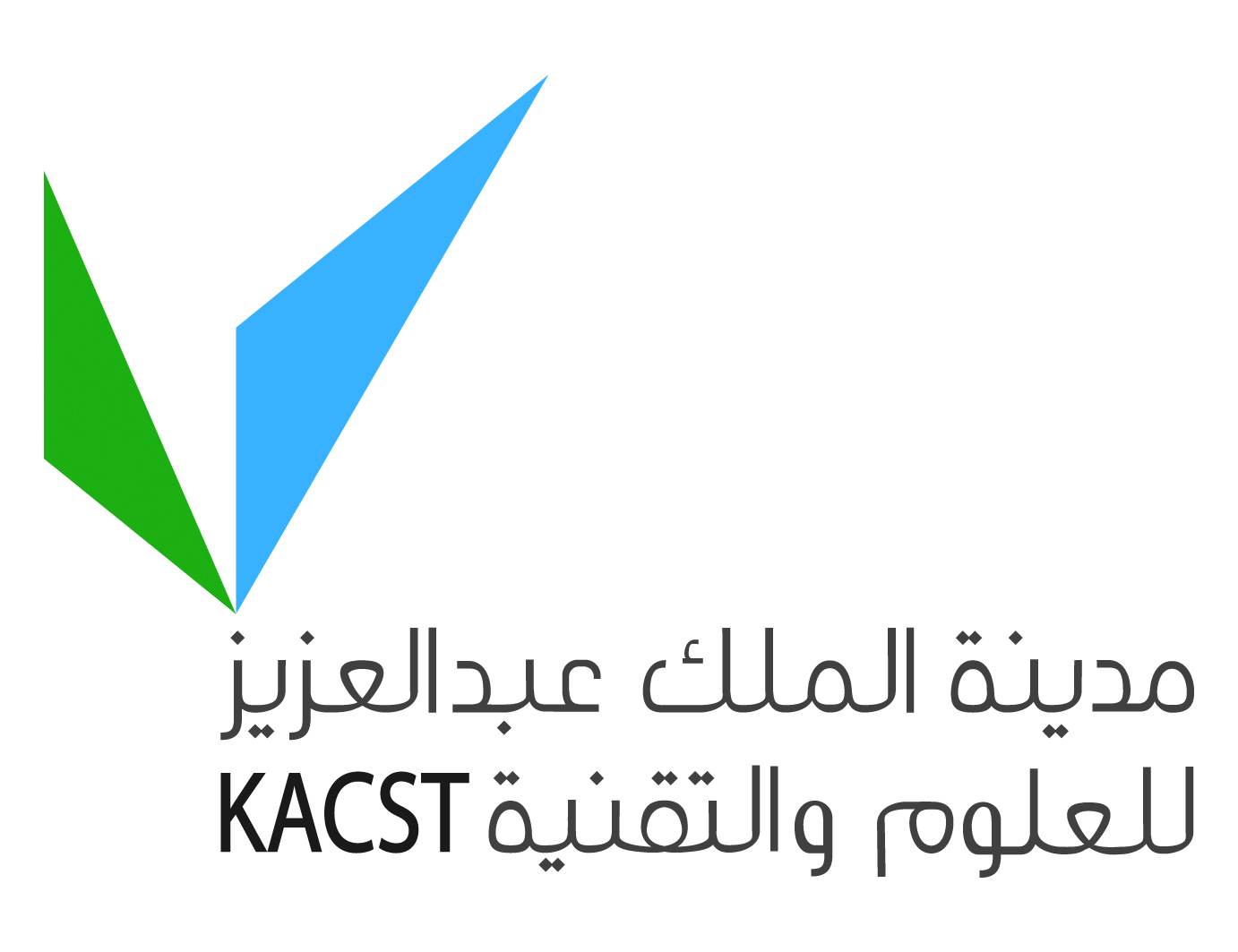 Acknowledgement in the first page must be read and signed by the research team in the form belowلابد من قراءة الإقرار في الصفحة الأولى وتوقيع كامل الفريق البحثي عليه في الخانة المخصصة أدناه.*ينبغي أن تعكس الكلمات الدالة الخبرات الحالية للفريق البحثي واهتماماتهم البحثية The KEY WORDS should be those that reflect the field of specialization and current research interests of each investigator.**من خارج جهة الباحث الرئيس والباحثين المشاركين.* From organizations other than that of the Principal and Co Investigators*في حال الحاجة لجدول سيرة ذاتية إضافي يمكنك نسخ الجدول ( 19 ) ولصقه بعد هذه الملاحظة وتوضيح هل هو رئيس أو مشارك أو مستشار للبحث أو مشرف رسالة، وترتيبها حسب تسلسل الأسماء على صفحة الغلاف.* For additional CV’s please copy and paste table No. (19) and state whether it is for a Principal investigator , a Co-Investigator or a Consultant, in the same sequence in which names appear on cover page.عنوان المقترح البحثيResearch Proposal Titleعنوان المقترح البحثيResearch Proposal TitleعربيArabicعربيArabicعنوان المقترح البحثيResearch Proposal Titleعنوان المقترح البحثيResearch Proposal TitleانجليزيEnglishانجليزيEnglishالبرنامـــــج      Program البرنامـــــج      Program البرنامـــــج      Program البرنامـــــج      Program منح كبيرةLarge Grantsمنح كبيرةLarge Grantsمنح صغيرةSmall Grantsمنح صغيرةSmall Grantsمنح اجتماعية وإنسانيةHumanitiesand Social Grantsمنح اجتماعية وإنسانيةHumanitiesand Social Grantsمنح اجتماعية وإنسانيةHumanitiesand Social Grantsمنح طلبة الدراسات العلياGraduate Students Grantsمنح طلبة الدراسات العلياGraduate Students Grantsمنح طلبة الدراسات العلياGraduate Students Grantsأعمال ابتكاريةCreative & Innovative works  البرنامـــــج      Program البرنامـــــج      Program البرنامـــــج      Program البرنامـــــج      Program نوع البحث    Research Typeنوع البحث    Research Typeنوع البحث    Research Typeنوع البحث    Research Typeمجـــال البحث  Research fieldمجـــال البحث  Research fieldمجـــال البحث  Research fieldمجـــال البحث  Research fieldالمجــــــال العام   Major field المجــــــال العام   Major field المجــــــال العام   Major field مجـــال البحث  Research fieldمجـــال البحث  Research fieldمجـــال البحث  Research fieldمجـــال البحث  Research fieldالمجاــــل الفرعي   Minor field المجاــــل الفرعي   Minor field المجاــــل الفرعي   Minor field مجـــال البحث  Research fieldمجـــال البحث  Research fieldمجـــال البحث  Research fieldمجـــال البحث  Research fieldالمجال الدقيق    Specific field المجال الدقيق    Specific field المجال الدقيق    Specific field المدة المقترحة Duration of Proposed Researchالمدة المقترحة Duration of Proposed ResearchشهرMonth/ شهرMonth/ شهرMonth/ شهرMonth/ الميزانية المطلوبةProposed Budgetالميزانية المطلوبةProposed Budgetالميزانية المطلوبةProposed Budget                                           ريال S.R /                                            ريال S.R /                                            ريال S.R /                                            ريال S.R /                                            ريال S.R /                                            ريال S.R / رقم الأولوية:(لا تنطبق على الطلبة والأعمال الابتكارية)(لا تنطبق على الطلبة والأعمال الابتكارية)(Not for Graduate Students Grants & Creative & Innovative Works)(Not for Graduate Students Grants & Creative & Innovative Works)(Not for Graduate Students Grants & Creative & Innovative Works)Priority  No.Priority  No.عنوان الأولوية(لا تنطبق على الطلبة والأعمال الابتكارية)(لا تنطبق على الطلبة والأعمال الابتكارية)(Not for Graduate Students Grants & Creative & Innovative Works)(Not for Graduate Students Grants & Creative & Innovative Works)(Not for Graduate Students Grants & Creative & Innovative Works)Priority TitlePriority Titleالكلمات الدالة على البحث Key Words of the Research الكلمات الدالة على البحث Key Words of the Research الكلمات الدالة على البحث Key Words of the Research الكلمات الدالة على البحث Key Words of the Research الكلمات الدالة على البحث Key Words of the Research الكلمات الدالة على البحث Key Words of the Research الكلمات الدالة على البحث Key Words of the Research الكلمات الدالة على البحث Key Words of the Research الكلمات الدالة على البحث Key Words of the Research الكلمات الدالة على البحث Key Words of the Research الكلمات الدالة على البحث Key Words of the Research الكلمات الدالة على البحث Key Words of the Research الكلمات الدالة على البحث Key Words of the Research الكلمات الدالة على البحث Key Words of the Research الكلمات الدالة على البحث Key Words of the Research الجهة المقدمة للمقترح البحثيOrganization Submitting the Proposal Researchالجهة المقدمة للمقترح البحثيOrganization Submitting the Proposal Researchالكلية / الإدارةFaculty/DepartmentالقسمDepartmentعنوان الجهة البريديOrg. Addressص . بP.O.ص . بP.O.المدينةCityالرمز البريديP.Code الباحثونInvestigatorsالاسمNameرقم الهوية الوطنية أو الإقامةI.Dالدرجة العلميةEducational Qualificationsجهة العملOrganizationالبريد الالكترونيE-mailالتوقيع على الاقرارSignatureالباحث الرئيس       P.I./ الطالب الباحث المشارك    Co.I./المشرف على الرسالة الباحث المشارك    Co.I.الباحث المشارك  Co.I.2-فهرس محتويات المقترح2-فهرس محتويات المقترحرقم الصفحةPage No.2-Table of Contents2-Table of Contentsصفحة الغلافCover page1.قائمة محتويات المقترحTable of Content2.ملخص المقترح البحثي  باللغة العربيةSummary of Research Proposal  (Arabic)3.ملخص المقترح البحثي  باللغة الانجليزيةSummary of Research Proposal  ( English)4.المقدمةIntroduction5.المسح الأدبيLiterature Review6.الأهدافObjectives7.تصميم و منهجية المقترح البحثيResearch  Project Design & Methodology8.تصميم العمل الابتكاري  Design of the Innovative Workخطة إدارة  البحث (لا ينطبق على منح طلبة الدراسات العليا)Management Plan. (For Graduate Students Grants)9.التطبيقات المتوقعة  (الأعمال الابتكارية )Creative and Innovative worksخطة العمل  في جدول زمني على هيئة رسم بياني يوضح مدة إنجاز كل مهمة (لا ينطبق على منح طلبة الدراسات العليا )Work Plan -Time schedule  chart. (Not for Graduate Students Grants ).10.قائمة  المراجعCited References11.النتائج المتوقعة وطرق الاستفادة منها (لا ينطبق على منح طلية الدراسات العليا)Expected Results  and their Utilization  (Not for Graduate Students Grants).12.آلية تطبيق النتائج (لا تنطبق على منح الدراسات العليا)Mechanism for implementation of the results. (For Graduate Students Grants & Creative)13.الميزانية المجدولة (لا ينطبق على منح طلبة  الدراسات العليا والابتكارية)Tabulated Budget  (Not for Graduate Students Grants and  Creative and Innovative Works). 14الميزانية المجدولة (السنوات الكلية)  (لا ينطبق على منح طلبة الدراسات العليا والأعمال الابتكارية ). Tabulated Budget (Total Years) (Not for  Graduate Students Grants and  Creative and Innovative Works).15.إقرار الباحث الرئيس البديل (لا ينطبق على منح طلبة الدراسات العليا). Undertaking of P-I Substitute (Not for  Graduate Students Grants).17.الكلمات الدالة لتخصصات الفريق البحثي. (لا ينطبق على منح طلبة الدراسات العليا والأعمال الابتكارية )Key words for investigators’ areas of specialization (For Graduate Students Grants & Creative & Innovative Works)18.قائمة بعدد من الاختصاصين في مجال البحث. (لا ينطبق على منح طلبة الدراسات العليا والأعمال الابتكارية )List of Specialists in the Area of the Research (For Graduate Students Grants & Creative & Innovative Works) 19.السِيَّر الذاتية  للباحثين Curriculum Vitae  of investigators20.يقدم المقترح على أساس هذا الفهرس وبنفس الترتيب و كل عنصر يكون في صفحة / صفحات مستقلةResearch proposal should be submitted according to this table in the same sequence. Each item should be on separate page/pages3- ملخص المقترح البحثي  باللغة العربية 3- Summary of Research Proposal  (Arabic )4- ملخص المقترح البحثي  باللغة الانجليزية4- Summary of Research Proposal  ( English)5- المقدمة5- Introduction6- المسح الأدبي 6- Literature Review7- الأهداف7- Objectives8- تصميم و منهجية المقترح البحثي 8- Research  Project Design & Methodology8- تصميم العمل الابتكاري  8 -  Design of the Innovative Work9- خطة إدارة  البحث (لا ينطبق على منح طلبة الدراسات العليا)9- Management Plan (Not for  Graduate Students   Grants)9 - التطبيقات المتوقعة  (الأعمال الابتكارية ) 9 - Expected Utilization. (Creative and Innovative works)10- خطة العمل  في جدول زمني على هيئة رسم بياني يوضح مدة إنجاز كل مهمة (لا ينطبق على منح طلبة الدراسات العليا )10- Work Plan -Time schedule  chart. (Not for Graduate Students Grants ).11- قائمة المراجع11- Cited References 12- النتائج المتوقعة وطرق الاستفادة منها (لا ينطبق على  منح طلبة الدراسات العليا) 12- Expected Results  and their Utilization . (Not for  Graduate Students   Grants)13- آلية تطبيق النتائج (لا ينطبق على منح طلية الدراسات العليا) 13. Mechanism for implementation of the results (Not for  Graduate Students Grants)14- الميزانية المجدولة (لا ينطبق على منح طلبة  الدراسات العليا والأعمال الابتكارية)14- الميزانية المجدولة (لا ينطبق على منح طلبة  الدراسات العليا والأعمال الابتكارية)14- الميزانية المجدولة (لا ينطبق على منح طلبة  الدراسات العليا والأعمال الابتكارية)14- Tabulated Budget  (Not for Graduate Students Grants and  Creative and Innovative Works).14- Tabulated Budget  (Not for Graduate Students Grants and  Creative and Innovative Works).14- Tabulated Budget  (Not for Graduate Students Grants and  Creative and Innovative Works).سنة المشروع ( الأولى ، الثانية ،  ....... )Budget year        سنة المشروع ( الأولى ، الثانية ،  ....... )Budget year        سنة المشروع ( الأولى ، الثانية ،  ....... )Budget year        سنة المشروع ( الأولى ، الثانية ،  ....... )Budget year           المدة                Duration   المدة                Duration   المدة                Duration  شهر  Month                             شهر  Month                           أولاً: الفريق البحثي                                                                    First : Research Teamأولاً: الفريق البحثي                                                                    First : Research Teamأولاً: الفريق البحثي                                                                    First : Research Teamأولاً: الفريق البحثي                                                                    First : Research Teamأولاً: الفريق البحثي                                                                    First : Research Teamأولاً: الفريق البحثي                                                                    First : Research Teamأولاً: الفريق البحثي                                                                    First : Research Teamالدعم المطلوبRequested fundsالدعم المعتمد(للاستعمال)Approved funds (Official)رئيسP.I.مشارك (1) Co.I.مشارك (2) Co.I.مشارك (3)  Co.I.مشارك (4) Co.I.مشارك (5) Co.I.مشارك (6) Co.I.المجــمـــــوع     Total:                                     المجــمـــــوع     Total:                                     المجــمـــــوع     Total:                                     المجــمـــــوع     Total:                                     المجــمـــــوع     Total:                                     المجــمـــــوع     Total:                                     المجــمـــــوع     Total:                                     ثانياً/ بند المساعدون ثانياً/ بند المساعدون Number العدد Number العدد Second/AssistantSecond/Assistantمساعـد باحثمساعـد باحثResearch assistantResearch assistantResearch assistantفنـي مختبـر فنـي مختبـر Lab. TechniciansLab. TechniciansLab. Techniciansطالب دراسات عليا طالب دراسات عليا Graduate studentGraduate studentGraduate studentطالب جامعة طالب جامعة Undergraduate studentsUndergraduate studentsUndergraduate studentsإداريونإداريونAdministratorsAdministratorsAdministratorsمهنيون آخرونمهنيون آخرونOther ProfessionalOther ProfessionalOther Professionalالمجــمـــــوع     Total:                                     المجــمـــــوع     Total:                                     المجــمـــــوع     Total:                                     المجــمـــــوع     Total:                                     المجــمـــــوع     Total:                                     المجــمـــــوع     Total:                                     المجــمـــــوع     Total:                                     ثالثاً/ الأجهزة والمواد والتجهيزات                                                                    Third /Equipment, Materials & Supplies ثالثاً/ الأجهزة والمواد والتجهيزات                                                                    Third /Equipment, Materials & Supplies ثالثاً/ الأجهزة والمواد والتجهيزات                                                                    Third /Equipment, Materials & Supplies ثالثاً/ الأجهزة والمواد والتجهيزات                                                                    Third /Equipment, Materials & Supplies ثالثاً/ الأجهزة والمواد والتجهيزات                                                                    Third /Equipment, Materials & Supplies ثالثاً/ الأجهزة والمواد والتجهيزات                                                                    Third /Equipment, Materials & Supplies ثالثاً/ الأجهزة والمواد والتجهيزات                                                                    Third /Equipment, Materials & Supplies ثالثاً/ الأجهزة والمواد والتجهيزات                                                                    Third /Equipment, Materials & Supplies ثالثاً/ الأجهزة والمواد والتجهيزات                                                                    Third /Equipment, Materials & Supplies الأجهزة                                                                                         Equipment’s (apparatus)الأجهزة                                                                                         Equipment’s (apparatus)الأجهزة                                                                                         Equipment’s (apparatus)الأجهزة                                                                                         Equipment’s (apparatus)الأجهزة                                                                                         Equipment’s (apparatus)الأجهزة                                                                                         Equipment’s (apparatus)الأجهزة                                                                                         Equipment’s (apparatus)المواد                                                                                                                   Materialsالمواد                                                                                                                   Materialsالمواد                                                                                                                   Materialsالمواد                                                                                                                   Materialsالمواد                                                                                                                   Materialsالمواد                                                                                                                   Materialsالمواد                                                                                                                   Materialsالتجهيزات                                                                                                                  Supplies التجهيزات                                                                                                                  Supplies التجهيزات                                                                                                                  Supplies التجهيزات                                                                                                                  Supplies التجهيزات                                                                                                                  Supplies التجهيزات                                                                                                                  Supplies التجهيزات                                                                                                                  Supplies المجــمـــــوع     Total:                                     المجــمـــــوع     Total:                                     المجــمـــــوع     Total:                                     المجــمـــــوع     Total:                                     المجــمـــــوع     Total:                                     المجــمـــــوع     Total:                                     المجــمـــــوع     Total:                                     رابعاً/ بند الرحلات والمؤتمرات                                                                                       Fourth/Travels and conferencesرابعاً/ بند الرحلات والمؤتمرات                                                                                       Fourth/Travels and conferencesرابعاً/ بند الرحلات والمؤتمرات                                                                                       Fourth/Travels and conferencesرابعاً/ بند الرحلات والمؤتمرات                                                                                       Fourth/Travels and conferencesرابعاً/ بند الرحلات والمؤتمرات                                                                                       Fourth/Travels and conferencesرابعاً/ بند الرحلات والمؤتمرات                                                                                       Fourth/Travels and conferencesرابعاً/ بند الرحلات والمؤتمرات                                                                                       Fourth/Travels and conferencesرابعاً/ بند الرحلات والمؤتمرات                                                                                       Fourth/Travels and conferencesرابعاً/ بند الرحلات والمؤتمرات                                                                                       Fourth/Travels and conferencesالرحلات Travels                                                                                                                   الرحلات Travels                                                                                                                   الرحلات Travels                                                                                                                   الرحلات Travels                                                                                                                   الرحلات Travels                                                                                                                   الرحلات Travels                                                                                                                   الرحلات Travels                                                                                                                   المؤتمرات Conferences                                                                                                         المؤتمرات Conferences                                                                                                         المؤتمرات Conferences                                                                                                         المؤتمرات Conferences                                                                                                         المؤتمرات Conferences                                                                                                         المؤتمرات Conferences                                                                                                         المؤتمرات Conferences                                                                                                         المجــمـــــوع     Total:                                     المجــمـــــوع     Total:                                     المجــمـــــوع     Total:                                     المجــمـــــوع     Total:                                     المجــمـــــوع     Total:                                     المجــمـــــوع     Total:                                     المجــمـــــوع     Total:                                     خامساً/ المستشارون Fifth/Consultants                                                                       خامساً/ المستشارون Fifth/Consultants                                                                       خامساً/ المستشارون Fifth/Consultants                                                                       خامساً/ المستشارون Fifth/Consultants                                                                       خامساً/ المستشارون Fifth/Consultants                                                                       خامساً/ المستشارون Fifth/Consultants                                                                       خامساً/ المستشارون Fifth/Consultants                                                                       سادساً/ أجور نشر أوراق علمية          Sixth/Publication of Scientific  research papers سادساً/ أجور نشر أوراق علمية          Sixth/Publication of Scientific  research papers سادساً/ أجور نشر أوراق علمية          Sixth/Publication of Scientific  research papers سادساً/ أجور نشر أوراق علمية          Sixth/Publication of Scientific  research papers سادساً/ أجور نشر أوراق علمية          Sixth/Publication of Scientific  research papers سادساً/ أجور نشر أوراق علمية          Sixth/Publication of Scientific  research papers سادساً/ أجور نشر أوراق علمية          Sixth/Publication of Scientific  research papers إجمالي الميزانية Total Budget                                                                                      إجمالي الميزانية Total Budget                                                                                      إجمالي الميزانية Total Budget                                                                                      إجمالي الميزانية Total Budget                                                                                      إجمالي الميزانية Total Budget                                                                                      إجمالي الميزانية Total Budget                                                                                      إجمالي الميزانية Total Budget                                                                                      *ينبغي الرجوع إلى لأئحة دعم البحث العلمي لمراجعة الشروط وعدم تجاوز مخصصات البنود.* The “Research Funding Regulations” must be carefully reviewed in order to not exceed the assigned amount for each item.*تقدم جداول الميزانية المجدولة لجميع السنوات ولكل سنة على حدة حسب سنوات البحث.*Tables of tabulated budget should be presented for the entire duration of the research and for each year separately.*يتم إضافة قائمة بالمواد والأجهزة المطلوبة.* List of materials and equipment needed should be added. 15- الميزانية المجدولة (السنوات الكلية)  (لا ينطبق على منح طلبة الدراسات العليا والأعمال الابتكارية  )15- الميزانية المجدولة (السنوات الكلية)  (لا ينطبق على منح طلبة الدراسات العليا والأعمال الابتكارية  )15- الميزانية المجدولة (السنوات الكلية)  (لا ينطبق على منح طلبة الدراسات العليا والأعمال الابتكارية  )15- Tabulated Budget (Total Years) (Not for  Graduate Students Grants and  Creative and Innovative Works).15- Tabulated Budget (Total Years) (Not for  Graduate Students Grants and  Creative and Innovative Works).15- Tabulated Budget (Total Years) (Not for  Graduate Students Grants and  Creative and Innovative Works).15- Tabulated Budget (Total Years) (Not for  Graduate Students Grants and  Creative and Innovative Works).15- Tabulated Budget (Total Years) (Not for  Graduate Students Grants and  Creative and Innovative Works).15- Tabulated Budget (Total Years) (Not for  Graduate Students Grants and  Creative and Innovative Works). المدة                                  Duration المدة                                  Duration المدة                                  Duration المدة                                  Duration  شهر  Month                             شهر  Month                             شهر  Month                           أولاً: الفريق البحثي                                                              First : Research Teamأولاً: الفريق البحثي                                                              First : Research Teamأولاً: الفريق البحثي                                                              First : Research Teamأولاً: الفريق البحثي                                                              First : Research Teamأولاً: الفريق البحثي                                                              First : Research Teamأولاً: الفريق البحثي                                                              First : Research Teamأولاً: الفريق البحثي                                                              First : Research Teamالدعم المطلوبRequested fundsالدعم المطلوبRequested fundsالدعم المطلوبRequested fundsالدعم المعتمد(للاستعمال)Approved funds (Official)الدعم المعتمد(للاستعمال)Approved funds (Official)رئيسP.I.مشارك (1) Co.I.مشارك (2) Co.I.مشارك (3)  Co.I.مشارك (4) Co.I.مشارك (5) Co.I.مشارك (6) Co.I.المجــمـــــوع     Total:                                     المجــمـــــوع     Total:                                     المجــمـــــوع     Total:                                     المجــمـــــوع     Total:                                     المجــمـــــوع     Total:                                     المجــمـــــوع     Total:                                     المجــمـــــوع     Total:                                     ثانياً/ بند المساعدون ثانياً/ بند المساعدون Number  العدد  Number  العدد  Second/AssistantSecond/AssistantSecond/AssistantSecond/AssistantSecond/Assistantمساعـد باحث:   مساعـد باحث:   Research assistantResearch assistantResearch assistantفنـي مختبـر فنـي مختبـر Lab. TechniciansLab. TechniciansLab. Techniciansطالب جامعة طالب جامعة Undergraduate studentsUndergraduate studentsUndergraduate studentsإداريونإداريونAdministratorsAdministratorsAdministratorsمهنيون آخرونمهنيون آخرونOther ProfessionalOther ProfessionalOther Professionalالمجــمـــــوع     Total:                                     المجــمـــــوع     Total:                                     المجــمـــــوع     Total:                                     المجــمـــــوع     Total:                                     المجــمـــــوع     Total:                                     المجــمـــــوع     Total:                                     المجــمـــــوع     Total:                                     ثالثاً/ الأجهزة والمواد والتجهيزات                                                                    Third /Equipments, Materials & Suppliesثالثاً/ الأجهزة والمواد والتجهيزات                                                                    Third /Equipments, Materials & Suppliesثالثاً/ الأجهزة والمواد والتجهيزات                                                                    Third /Equipments, Materials & Suppliesثالثاً/ الأجهزة والمواد والتجهيزات                                                                    Third /Equipments, Materials & Suppliesثالثاً/ الأجهزة والمواد والتجهيزات                                                                    Third /Equipments, Materials & Suppliesثالثاً/ الأجهزة والمواد والتجهيزات                                                                    Third /Equipments, Materials & Suppliesثالثاً/ الأجهزة والمواد والتجهيزات                                                                    Third /Equipments, Materials & Suppliesثالثاً/ الأجهزة والمواد والتجهيزات                                                                    Third /Equipments, Materials & Suppliesثالثاً/ الأجهزة والمواد والتجهيزات                                                                    Third /Equipments, Materials & Suppliesثالثاً/ الأجهزة والمواد والتجهيزات                                                                    Third /Equipments, Materials & Suppliesثالثاً/ الأجهزة والمواد والتجهيزات                                                                    Third /Equipments, Materials & Suppliesثالثاً/ الأجهزة والمواد والتجهيزات                                                                    Third /Equipments, Materials & Suppliesالأجهزة                                                                                         Equipment’s (apparatus)الأجهزة                                                                                         Equipment’s (apparatus)الأجهزة                                                                                         Equipment’s (apparatus)الأجهزة                                                                                         Equipment’s (apparatus)الأجهزة                                                                                         Equipment’s (apparatus)الأجهزة                                                                                         Equipment’s (apparatus)الأجهزة                                                                                         Equipment’s (apparatus)الأجهزة                                                                                         Equipment’s (apparatus)المواد                                                                                                                   Materialsالمواد                                                                                                                   Materialsالمواد                                                                                                                   Materialsالمواد                                                                                                                   Materialsالمواد                                                                                                                   Materialsالمواد                                                                                                                   Materialsالمواد                                                                                                                   Materialsالمواد                                                                                                                   Materialsالتجهيزات                                                                                                                  Supplies التجهيزات                                                                                                                  Supplies التجهيزات                                                                                                                  Supplies التجهيزات                                                                                                                  Supplies التجهيزات                                                                                                                  Supplies التجهيزات                                                                                                                  Supplies التجهيزات                                                                                                                  Supplies التجهيزات                                                                                                                  Supplies المجــمـــــوع     Total:                                     المجــمـــــوع     Total:                                     المجــمـــــوع     Total:                                     المجــمـــــوع     Total:                                     المجــمـــــوع     Total:                                     المجــمـــــوع     Total:                                     المجــمـــــوع     Total:                                     المجــمـــــوع     Total:                                     رابعاً/ بند الرحلات والمؤتمرات                                                                                        Fourth/Travels and conferences رابعاً/ بند الرحلات والمؤتمرات                                                                                        Fourth/Travels and conferences رابعاً/ بند الرحلات والمؤتمرات                                                                                        Fourth/Travels and conferences الرحلات Travels                                                                                                                   المؤتمرات Conferences                                                                                                         المجــمـــــوع     Total:                                     خامساً/ المستشارون Fifth/Consultants                                                                       سادساً/ أجور نشر أوراق علمية          Sixth/Publication of Scientific  research papers إجمالي الميزانية Total Budget                                                                                    *ينبغي الرجوع إلى لأئحة دعم البحث العلمي لمراجعة الشروط وعدم تجاوز مخصصات البنود.* The “Research Funding Regulations” must be carefully reviewed in order to not exceed the assigned amount for each item.*تقدم جداول الميزانية المجدولة لجميع السنوات ولكل سنة على حدة حسب سنوات البحث.*Tables of tabulated budget should be presented for the entire duration of the research and for each year separately.*يتم إضافة قائمة بالمواد والأجهزة المطلوبة.* List of materials and equipment needed should be added. 15"- الميزانية المجدولة (طلبة الدراسات العليا ) 15"- الميزانية المجدولة (طلبة الدراسات العليا ) 15"- الميزانية المجدولة (طلبة الدراسات العليا ) 15- Tabulated Budget (Total Years) (For  Graduate Students )15- Tabulated Budget (Total Years) (For  Graduate Students )15- Tabulated Budget (Total Years) (For  Graduate Students )15- Tabulated Budget (Total Years) (For  Graduate Students )15- Tabulated Budget (Total Years) (For  Graduate Students )15- Tabulated Budget (Total Years) (For  Graduate Students )15- Tabulated Budget (Total Years) (For  Graduate Students )15- Tabulated Budget (Total Years) (For  Graduate Students ) المدة                                  Duration المدة                                  Duration المدة                                  Duration المدة                                  Duration  شهر  Month                             شهر  Month                             شهر  Month                             شهر  Month                             شهر  Month                           أولاً: المكافآت                                                                First: Remuneration                  أولاً: المكافآت                                                                First: Remuneration                  أولاً: المكافآت                                                                First: Remuneration                  أولاً: المكافآت                                                                First: Remuneration                  أولاً: المكافآت                                                                First: Remuneration                  أولاً: المكافآت                                                                First: Remuneration                  المكافأة المطلوبةRequestedRemunerationsالمكافأة المطلوبةRequestedRemunerationsالمكافأة المطلوبةRequestedRemunerationsالمكافأة المطلوبةRequestedRemunerationsالدعم المعتمد(للاستعمال)Approved funds (Official)الدعم المعتمد(للاستعمال)Approved funds (Official)الدعم المعتمد(للاستعمال)Approved funds (Official)الطالب Studentالمشرف  على الطالبStudent Supervisorالمجــمـــــوع     Total:                                     المجــمـــــوع     Total:                                     المجــمـــــوع     Total:                                     المجــمـــــوع     Total:                                     المجــمـــــوع     Total:                                     المجــمـــــوع     Total:                                     ثانياً/ الأجهزة والمواد والتجهيزات                                                              Second /Equipments, Materials & Suppliesثانياً/ الأجهزة والمواد والتجهيزات                                                              Second /Equipments, Materials & Suppliesثانياً/ الأجهزة والمواد والتجهيزات                                                              Second /Equipments, Materials & Suppliesثانياً/ الأجهزة والمواد والتجهيزات                                                              Second /Equipments, Materials & Suppliesثانياً/ الأجهزة والمواد والتجهيزات                                                              Second /Equipments, Materials & Suppliesثانياً/ الأجهزة والمواد والتجهيزات                                                              Second /Equipments, Materials & Suppliesثانياً/ الأجهزة والمواد والتجهيزات                                                              Second /Equipments, Materials & Suppliesثانياً/ الأجهزة والمواد والتجهيزات                                                              Second /Equipments, Materials & Suppliesثانياً/ الأجهزة والمواد والتجهيزات                                                              Second /Equipments, Materials & Suppliesثانياً/ الأجهزة والمواد والتجهيزات                                                              Second /Equipments, Materials & Suppliesثانياً/ الأجهزة والمواد والتجهيزات                                                              Second /Equipments, Materials & Suppliesثانياً/ الأجهزة والمواد والتجهيزات                                                              Second /Equipments, Materials & Suppliesالأجهزة                                                                                         Equipment’s (apparatus)الأجهزة                                                                                         Equipment’s (apparatus)الأجهزة                                                                                         Equipment’s (apparatus)الأجهزة                                                                                         Equipment’s (apparatus)الأجهزة                                                                                         Equipment’s (apparatus)الأجهزة                                                                                         Equipment’s (apparatus)الأجهزة                                                                                         Equipment’s (apparatus)المواد                                                                                                                   Materialsالمواد                                                                                                                   Materialsالمواد                                                                                                                   Materialsالمواد                                                                                                                   Materialsالمواد                                                                                                                   Materialsالمواد                                                                                                                   Materialsالمواد                                                                                                                   Materialsالتجهيزات                                                                                                                  Supplies التجهيزات                                                                                                                  Supplies التجهيزات                                                                                                                  Supplies التجهيزات                                                                                                                  Supplies التجهيزات                                                                                                                  Supplies التجهيزات                                                                                                                  Supplies التجهيزات                                                                                                                  Supplies المجــمـــــوع     Total:                                     المجــمـــــوع     Total:                                     المجــمـــــوع     Total:                                     المجــمـــــوع     Total:                                     المجــمـــــوع     Total:                                     المجــمـــــوع     Total:                                     المجــمـــــوع     Total:                                     ثالثاً: بند الرحلات والمؤتمرات                                         Third/Travels and conference ثالثاً: بند الرحلات والمؤتمرات                                         Third/Travels and conference ثالثاً: بند الرحلات والمؤتمرات                                         Third/Travels and conference ثالثاً: بند الرحلات والمؤتمرات                                         Third/Travels and conference ثالثاً: بند الرحلات والمؤتمرات                                         Third/Travels and conference ثالثاً: بند الرحلات والمؤتمرات                                         Third/Travels and conference ثالثاً: بند الرحلات والمؤتمرات                                         Third/Travels and conference ثالثاً: بند الرحلات والمؤتمرات                                         Third/Travels and conference ثالثاً: بند الرحلات والمؤتمرات                                         Third/Travels and conference ثالثاً: بند الرحلات والمؤتمرات                                         Third/Travels and conference ثالثاً: بند الرحلات والمؤتمرات                                         Third/Travels and conference ثالثاً: بند الرحلات والمؤتمرات                                         Third/Travels and conference الرحلات Travels                                                                                                                  الرحلات Travels                                                                                                                  الرحلات Travels                                                                                                                  الرحلات Travels                                                                                                                  الرحلات Travels                                                                                                                  الرحلات Travels                                                                                                                  الرحلات Travels                                                                                                                  المؤتمرات                                                                                                           Conferencesالمؤتمرات                                                                                                           Conferencesالمؤتمرات                                                                                                           Conferencesالمؤتمرات                                                                                                           Conferencesالمؤتمرات                                                                                                           Conferencesالمؤتمرات                                                                                                           Conferencesالمؤتمرات                                                                                                           Conferencesالمجــمـــــوع     Total:                                     المجــمـــــوع     Total:                                     المجــمـــــوع     Total:                                     المجــمـــــوع     Total:                                     المجــمـــــوع     Total:                                     المجــمـــــوع     Total:                                     المجــمـــــوع     Total:                                     إجمالي الميزانية Total Budget                                                                                   إجمالي الميزانية Total Budget                                                                                   إجمالي الميزانية Total Budget                                                                                   إجمالي الميزانية Total Budget                                                                                   إجمالي الميزانية Total Budget                                                                                   إجمالي الميزانية Total Budget                                                                                   إجمالي الميزانية Total Budget                                                                                   15"- الميزانية المجدولة (الأعمال الابتكارية )   15"- الميزانية المجدولة (الأعمال الابتكارية )   15- Tabulated Budget (Creative and Innovative works)15- Tabulated Budget (Creative and Innovative works)15- Tabulated Budget (Creative and Innovative works)15- Tabulated Budget (Creative and Innovative works)15- Tabulated Budget (Creative and Innovative works)15- Tabulated Budget (Creative and Innovative works)15- Tabulated Budget (Creative and Innovative works)15- Tabulated Budget (Creative and Innovative works) المدة                                  Duration المدة                                  Duration المدة                                  Duration المدة                                  Duration  شهر  Month                             شهر  Month                             شهر  Month                             شهر  Month                             شهر  Month                           أولاً: المكافآت                                                                First: Remuneration        أولاً: المكافآت                                                                First: Remuneration        أولاً: المكافآت                                                                First: Remuneration        أولاً: المكافآت                                                                First: Remuneration        أولاً: المكافآت                                                                First: Remuneration        أولاً: المكافآت                                                                First: Remuneration        المكافأة المطلوبةRequestedRemunerationsالمكافأة المطلوبةRequestedRemunerationsالمكافأة المطلوبةRequestedRemunerationsالمكافأة المطلوبةRequestedRemunerationsالدعم المعتمد(للاستعمال)Approved funds (Official)الدعم المعتمد(للاستعمال)Approved funds (Official)الدعم المعتمد(للاستعمال)Approved funds (Official)مقدم العمل الابتكاريCreative & Innovative work PresenterCreative & Innovative work PresenterالمساعدونAssistantAssistantالمجــمـــــوع     Total:                                     المجــمـــــوع     Total:                                     المجــمـــــوع     Total:                                     المجــمـــــوع     Total:                                     المجــمـــــوع     Total:                                     المجــمـــــوع     Total:                                     ثانياً/ الأجهزة والمواد والتجهيزات                                                                Second /Equipments, Materials & Suppliesثانياً/ الأجهزة والمواد والتجهيزات                                                                Second /Equipments, Materials & Suppliesثانياً/ الأجهزة والمواد والتجهيزات                                                                Second /Equipments, Materials & Suppliesثانياً/ الأجهزة والمواد والتجهيزات                                                                Second /Equipments, Materials & Suppliesثانياً/ الأجهزة والمواد والتجهيزات                                                                Second /Equipments, Materials & Suppliesثانياً/ الأجهزة والمواد والتجهيزات                                                                Second /Equipments, Materials & Suppliesثانياً/ الأجهزة والمواد والتجهيزات                                                                Second /Equipments, Materials & Suppliesثانياً/ الأجهزة والمواد والتجهيزات                                                                Second /Equipments, Materials & Suppliesثانياً/ الأجهزة والمواد والتجهيزات                                                                Second /Equipments, Materials & Suppliesثانياً/ الأجهزة والمواد والتجهيزات                                                                Second /Equipments, Materials & Suppliesثانياً/ الأجهزة والمواد والتجهيزات                                                                Second /Equipments, Materials & Suppliesثانياً/ الأجهزة والمواد والتجهيزات                                                                Second /Equipments, Materials & Suppliesالأجهزة                                                                                         Equipment’s (apparatus)الأجهزة                                                                                         Equipment’s (apparatus)الأجهزة                                                                                         Equipment’s (apparatus)الأجهزة                                                                                         Equipment’s (apparatus)الأجهزة                                                                                         Equipment’s (apparatus)الأجهزة                                                                                         Equipment’s (apparatus)الأجهزة                                                                                         Equipment’s (apparatus)المواد                                                                                                                   Materialsالمواد                                                                                                                   Materialsالمواد                                                                                                                   Materialsالمواد                                                                                                                   Materialsالمواد                                                                                                                   Materialsالمواد                                                                                                                   Materialsالمواد                                                                                                                   Materialsالتجهيزات                                                                                                                  Supplies التجهيزات                                                                                                                  Supplies التجهيزات                                                                                                                  Supplies التجهيزات                                                                                                                  Supplies التجهيزات                                                                                                                  Supplies التجهيزات                                                                                                                  Supplies التجهيزات                                                                                                                  Supplies المجــمـــــوع     Total:                                     المجــمـــــوع     Total:                                     المجــمـــــوع     Total:                                     المجــمـــــوع     Total:                                     المجــمـــــوع     Total:                                     المجــمـــــوع     Total:                                     المجــمـــــوع     Total:                                     ثالثاً: بند الرحلات والمؤتمرات                                                                                         Third/Travels and conferences ثالثاً: بند الرحلات والمؤتمرات                                                                                         Third/Travels and conferences ثالثاً: بند الرحلات والمؤتمرات                                                                                         Third/Travels and conferences ثالثاً: بند الرحلات والمؤتمرات                                                                                         Third/Travels and conferences ثالثاً: بند الرحلات والمؤتمرات                                                                                         Third/Travels and conferences ثالثاً: بند الرحلات والمؤتمرات                                                                                         Third/Travels and conferences ثالثاً: بند الرحلات والمؤتمرات                                                                                         Third/Travels and conferences ثالثاً: بند الرحلات والمؤتمرات                                                                                         Third/Travels and conferences ثالثاً: بند الرحلات والمؤتمرات                                                                                         Third/Travels and conferences ثالثاً: بند الرحلات والمؤتمرات                                                                                         Third/Travels and conferences ثالثاً: بند الرحلات والمؤتمرات                                                                                         Third/Travels and conferences ثالثاً: بند الرحلات والمؤتمرات                                                                                         Third/Travels and conferences الرحلات                                                                                                                      Travelsالرحلات                                                                                                                      Travelsالرحلات                                                                                                                      Travelsالرحلات                                                                                                                      Travelsالرحلات                                                                                                                      Travelsالرحلات                                                                                                                      Travelsالرحلات                                                                                                                      Travelsالمؤتمرات                                                                                                           Conferences المؤتمرات                                                                                                           Conferences المؤتمرات                                                                                                           Conferences المؤتمرات                                                                                                           Conferences المؤتمرات                                                                                                           Conferences المؤتمرات                                                                                                           Conferences المؤتمرات                                                                                                           Conferences المجــمـــــوع     Total:                                     المجــمـــــوع     Total:                                     المجــمـــــوع     Total:                                     المجــمـــــوع     Total:                                     المجــمـــــوع     Total:                                     المجــمـــــوع     Total:                                     المجــمـــــوع     Total:                                     تكاليف تسجيل براءة الاختراع Patent registration cost                                              تكاليف تسجيل براءة الاختراع Patent registration cost                                              تكاليف تسجيل براءة الاختراع Patent registration cost                                              تكاليف تسجيل براءة الاختراع Patent registration cost                                              تكاليف تسجيل براءة الاختراع Patent registration cost                                              تكاليف تسجيل براءة الاختراع Patent registration cost                                              تكاليف تسجيل براءة الاختراع Patent registration cost                                              إجمالي الميزانية Total Budget                                                                                   إجمالي الميزانية Total Budget                                                                                   إجمالي الميزانية Total Budget                                                                                   إجمالي الميزانية Total Budget                                                                                   إجمالي الميزانية Total Budget                                                                                   إجمالي الميزانية Total Budget                                                                                   إجمالي الميزانية Total Budget                                                                                   16- إقرار الباحث الرئيس البديل في حالة الإمكانية  (لا ينطبق على منح طلبة الدراسات العليا).17- Undertaking of P-I Substitute (Not for Graduate  Students Grants).17- Undertaking of P-I Substitute (Not for Graduate  Students Grants).أقر أنا الموقع أدناه بالتزامي الكامل بالقيام بمهام الباحث الرئيس الفنية والمالية في حالة اعتذاره وعدم مقدرته الاستمرار في المشروع البحثي.I ,hereby, undertake to shoulder the responsibilities of the P.I.  in case of his inability to continue in the project.أقر أنا الموقع أدناه بالتزامي الكامل بالقيام بمهام الباحث الرئيس الفنية والمالية في حالة اعتذاره وعدم مقدرته الاستمرار في المشروع البحثي.I ,hereby, undertake to shoulder the responsibilities of the P.I.  in case of his inability to continue in the project.أقر أنا الموقع أدناه بالتزامي الكامل بالقيام بمهام الباحث الرئيس الفنية والمالية في حالة اعتذاره وعدم مقدرته الاستمرار في المشروع البحثي.I ,hereby, undertake to shoulder the responsibilities of the P.I.  in case of his inability to continue in the project.أقر أنا الموقع أدناه بالتزامي الكامل بالقيام بمهام الباحث الرئيس الفنية والمالية في حالة اعتذاره وعدم مقدرته الاستمرار في المشروع البحثي.I ,hereby, undertake to shoulder the responsibilities of the P.I.  in case of his inability to continue in the project.اسم الباحث المشارك البديل عن الباحث الرئيسName of CO-I who will replace the PIاسم الباحث المشارك البديل عن الباحث الرئيسName of CO-I who will replace the PIاسم الباحث المشارك البديل عن الباحث الرئيسName of CO-I who will replace the PIالتوقيع  Signature 17- الكلمات الدالة لتخصصات الفريق البحثي* 17- الكلمات الدالة لتخصصات الفريق البحثي* 18- Key words for investigators’ areas of specialization 18- Key words for investigators’ areas of specialization 18- Key words for investigators’ areas of specialization 18- Key words for investigators’ areas of specialization 18- Key words for investigators’ areas of specialization الاسم                                                                         Nameالاسم                                                                         Nameالاسم                                                                         Nameالكلمات الدالة لتخصصات الفريق البحثي Investigators specialization area key wordsالكلمات الدالة لتخصصات الفريق البحثي Investigators specialization area key wordsالكلمات الدالة لتخصصات الفريق البحثي Investigators specialization area key wordsالكلمات الدالة لتخصصات الفريق البحثي Investigators specialization area key wordsالكلمات الدالة لتخصصات الفريق البحثي Investigators specialization area key wordsالكلمات الدالة لتخصصات الفريق البحثي Investigators specialization area key wordsالباحث الرئيس      (PI) / الطالبالباحث المشارك  CO-I (1) /  المشرف على الرسالةالباحث المشارك  CO-I (2) / مساعد المشرف على الرسالةالباحث المشارك  CO-I (3)الباحث المشارك  CO-I (4)الباحث المشارك  CO-I (5)الباحث المشارك  CO-I (6)18- قائمة بثلاث من الاختصاصين في مجال البحث * (لا ينطبق على منح طلبة الدراسات العليا  والمنح والأعمال الابتكارية )18- قائمة بثلاث من الاختصاصين في مجال البحث * (لا ينطبق على منح طلبة الدراسات العليا  والمنح والأعمال الابتكارية )19- List of Specialists in the Area of the Research  (Not for Graduate Students Grants).19- List of Specialists in the Area of the Research  (Not for Graduate Students Grants).19- List of Specialists in the Area of the Research  (Not for Graduate Students Grants).1الاسم  Nameالمجال العام   Major fieldالمجال العام   Major fieldالمجال الدقيق   Specialization fieldالمجال الدقيق   Specialization fieldالمجال الدقيق   Specialization fieldجهة العملInstitute / University (Work)جهة العملInstitute / University (Work)البريد الالكتروني  E-mailالبريد الالكتروني  E-mailالبريد الالكتروني  E-mail2الاسم  Nameالمجال العام   Major fieldالمجال العام   Major fieldالمجال الدقيق   Specialization fieldالمجال الدقيق   Specialization fieldالمجال الدقيق   Specialization fieldجهة العملInstitute / University (Work)جهة العملInstitute / University (Work)البريد الالكتروني  E-mailالبريد الالكتروني  E-mailالبريد الالكتروني  E-mail3الاسم  Nameالمجال العام   Major fieldالمجال العام   Major fieldالمجال الدقيق   Specialization fieldالمجال الدقيق   Specialization fieldالمجال الدقيق   Specialization fieldجهة العملInstitute / University (Work)جهة العملInstitute / University (Work)البريد الالكتروني  E-mailالبريد الالكتروني  E-mailالبريد الالكتروني  E-mail19- السِيَّر الذاتية  للباحثين 19- السِيَّر الذاتية  للباحثين 19- السِيَّر الذاتية  للباحثين 19- السِيَّر الذاتية  للباحثين 19- السِيَّر الذاتية  للباحثين 19- السِيَّر الذاتية  للباحثين 19- السِيَّر الذاتية  للباحثين 19- Curriculum Vitae  of investigators19- Curriculum Vitae  of investigators19- Curriculum Vitae  of investigators19- Curriculum Vitae  of investigators19- Curriculum Vitae  of investigators19- Curriculum Vitae  of investigators19- Curriculum Vitae  of investigators19- Curriculum Vitae  of investigatorsالاسم (عربي)الاسم (عربي)Name (Arabic)Name (Arabic)الاسم ( إنجليزي)الاسم ( إنجليزي)Name (English)Name (English)ص . بP.O. BoxالمدينةCityالمدينةCityالمدينةCityالمدينةCityالرمز البريديPostal Codeالرمز البريديPostal CodeالدولةCountryالدولةCountryالدولةCountryالدولةCountryالهــاتف (منزل) Telephone No. (Home)الهــاتف (منزل) Telephone No. (Home)الهــاتف (منزل) Telephone No. (Home)الهـاتف (عمل) Telephone No. (Office)الهـاتف (عمل) Telephone No. (Office)الهـاتف (عمل) Telephone No. (Office)الهـاتف (عمل) Telephone No. (Office)الهـاتف (عمل) Telephone No. (Office)فاكسFax No.فاكسFax No.فاكسFax No.الجوالMobile No.الجوالMobile No.الجوالMobile No.الجوالMobile No.الجوالMobile No.البريد الالكتروني (1)E-mail (1)البريد الالكتروني (1)E-mail (1)البريد الالكتروني (1)E-mail (1)البريد الالكتروني (2)E-mail (2)البريد الالكتروني (2)E-mail (2)البريد الالكتروني (2)E-mail (2)البريد الالكتروني (2)E-mail (2)البريد الالكتروني (2)E-mail (2)جهة العملInstitute / University (Work)جهة العملInstitute / University (Work)جهة العملInstitute / University (Work)الكلية / الإدارةCollege/Directorateالكلية / الإدارةCollege/Directorateالكلية / الإدارةCollege/Directorateالكلية / الإدارةCollege/Directorateالكلية / الإدارةCollege/DirectorateالقسمDepartmentالقسمDepartmentالقسمDepartmentالقسمDepartmentالقسمDepartmentالجنسيــةNationalityالجنسيــةNationalityالجنسيــةNationalityتاريخ الميــلاد Date of Birthتاريخ الميــلاد Date of Birthتاريخ الميــلاد Date of Birthبلد الميلادCountry of Birthبلد الميلادCountry of Birthبلد الميلادCountry of Birthاللغات Languagesاللغات Languagesاللغات Languagesعربي/ إنجليزيعربي/ إنجليزيعربي/ إنجليزيعربي/ إنجليزيعربي/ إنجليزيعربي/ إنجليزيعربي/ إنجليزيعربي/ إنجليزيعربي/ إنجليزيعربي/ إنجليزيعربي/ إنجليزيعربي/ إنجليزيعربي/ إنجليزيعربي/ إنجليزيعربي/ إنجليزيعربي/ إنجليزيعربي/ إنجليزيعربي/ إنجليزيعربي/ إنجليزيعربي/ إنجليزيعربي/ إنجليزيعربي/ إنجليزيأعلى درجة علمية Highest Degreeأعلى درجة علمية Highest Degreeأعلى درجة علمية Highest DegreeتاريخهاDate of  GraduationتاريخهاDate of  GraduationتاريخهاDate of  GraduationتاريخهاDate of  Graduationالجامعة  Universityالجامعة  Universityالجامعة  UniversityالدولةCountryالدولةCountryالدولةCountryالدولةCountryاللقب العلمي  Academic Titleاللقب العلمي  Academic Titleاللقب العلمي  Academic Titleأخرى ، حددOthers  (Specify)أخرى ، حددOthers  (Specify)أخرى ، حددOthers  (Specify)أخرى ، حددOthers  (Specify)المجال العام المجال العام المجال العام المجال الدقيقالمجال الدقيقالمجال الدقيقالمجال الدقيقMajor field Major field Major field Specialization fieldSpecialization fieldSpecialization fieldSpecialization fieldالاهتمامات البحثية الحالية  (عربي)الاهتمامات البحثية الحالية  (عربي)الاهتمامات البحثية الحالية  (عربي)الاهتمامات البحثية الحالية  (عربي)الاهتمامات البحثية الحالية  (عربي)الاهتمامات البحثية الحالية  (عربي)الاهتمامات البحثية الحالية  (عربي)الاهتمامات البحثية الحالية  (عربي)الاهتمامات البحثية الحالية  (عربي)الاهتمامات البحثية الحالية  (عربي)الاهتمامات البحثية الحالية  (عربي)الاهتمامات البحثية الحالية  (عربي)الاهتمامات البحثية الحالية  (عربي)الاهتمامات البحثية الحالية  (عربي)الاهتمامات البحثية الحالية  (عربي)الاهتمامات البحثية الحالية  (عربي)الاهتمامات البحثية الحالية  (عربي)الاهتمامات البحثية الحالية  (عربي)الاهتمامات البحثية الحالية  (عربي)الاهتمامات البحثية الحالية  (عربي)الاهتمامات البحثية الحالية  (عربي)الاهتمامات البحثية الحالية  (عربي)الاهتمامات البحثية الحالية  (عربي)الاهتمامات البحثية الحالية  (عربي)الاهتمامات البحثية الحالية  (عربي)Current Research Interests (English)Current Research Interests (English)Current Research Interests (English)Current Research Interests (English)Current Research Interests (English)Current Research Interests (English)Current Research Interests (English)Current Research Interests (English)Current Research Interests (English)Current Research Interests (English)Current Research Interests (English)Current Research Interests (English)Current Research Interests (English)Current Research Interests (English)Current Research Interests (English)Current Research Interests (English)Current Research Interests (English)Current Research Interests (English)Current Research Interests (English)Current Research Interests (English)Current Research Interests (English)Current Research Interests (English)Current Research Interests (English)Current Research Interests (English)Current Research Interests (English)عناوين رسالة الدكتوراه والماجستير والأبحاث المنشورة                                                                  The Ph.D & MS thesis titles & list of publicationsعناوين رسالة الدكتوراه والماجستير والأبحاث المنشورة                                                                  The Ph.D & MS thesis titles & list of publicationsعناوين رسالة الدكتوراه والماجستير والأبحاث المنشورة                                                                  The Ph.D & MS thesis titles & list of publicationsعناوين رسالة الدكتوراه والماجستير والأبحاث المنشورة                                                                  The Ph.D & MS thesis titles & list of publicationsعناوين رسالة الدكتوراه والماجستير والأبحاث المنشورة                                                                  The Ph.D & MS thesis titles & list of publicationsعناوين رسالة الدكتوراه والماجستير والأبحاث المنشورة                                                                  The Ph.D & MS thesis titles & list of publicationsعناوين رسالة الدكتوراه والماجستير والأبحاث المنشورة                                                                  The Ph.D & MS thesis titles & list of publicationsعناوين رسالة الدكتوراه والماجستير والأبحاث المنشورة                                                                  The Ph.D & MS thesis titles & list of publicationsعناوين رسالة الدكتوراه والماجستير والأبحاث المنشورة                                                                  The Ph.D & MS thesis titles & list of publicationsعناوين رسالة الدكتوراه والماجستير والأبحاث المنشورة                                                                  The Ph.D & MS thesis titles & list of publicationsعناوين رسالة الدكتوراه والماجستير والأبحاث المنشورة                                                                  The Ph.D & MS thesis titles & list of publicationsعناوين رسالة الدكتوراه والماجستير والأبحاث المنشورة                                                                  The Ph.D & MS thesis titles & list of publicationsعناوين رسالة الدكتوراه والماجستير والأبحاث المنشورة                                                                  The Ph.D & MS thesis titles & list of publicationsعناوين رسالة الدكتوراه والماجستير والأبحاث المنشورة                                                                  The Ph.D & MS thesis titles & list of publicationsعناوين رسالة الدكتوراه والماجستير والأبحاث المنشورة                                                                  The Ph.D & MS thesis titles & list of publicationsعناوين رسالة الدكتوراه والماجستير والأبحاث المنشورة                                                                  The Ph.D & MS thesis titles & list of publicationsعناوين رسالة الدكتوراه والماجستير والأبحاث المنشورة                                                                  The Ph.D & MS thesis titles & list of publicationsعناوين رسالة الدكتوراه والماجستير والأبحاث المنشورة                                                                  The Ph.D & MS thesis titles & list of publicationsعناوين رسالة الدكتوراه والماجستير والأبحاث المنشورة                                                                  The Ph.D & MS thesis titles & list of publicationsعناوين رسالة الدكتوراه والماجستير والأبحاث المنشورة                                                                  The Ph.D & MS thesis titles & list of publicationsعناوين رسالة الدكتوراه والماجستير والأبحاث المنشورة                                                                  The Ph.D & MS thesis titles & list of publicationsعناوين رسالة الدكتوراه والماجستير والأبحاث المنشورة                                                                  The Ph.D & MS thesis titles & list of publicationsعناوين رسالة الدكتوراه والماجستير والأبحاث المنشورة                                                                  The Ph.D & MS thesis titles & list of publicationsعناوين رسالة الدكتوراه والماجستير والأبحاث المنشورة                                                                  The Ph.D & MS thesis titles & list of publicationsعناوين رسالة الدكتوراه والماجستير والأبحاث المنشورة                                                                  The Ph.D & MS thesis titles & list of publications